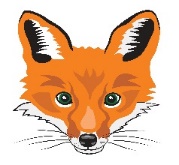 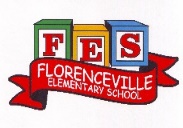 FLORENCEVILLE ELEMENTARY SCHOOL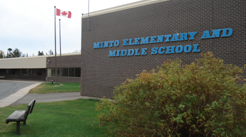 At FES our vision is to be a community where everyone is empowered to be lifelong learners.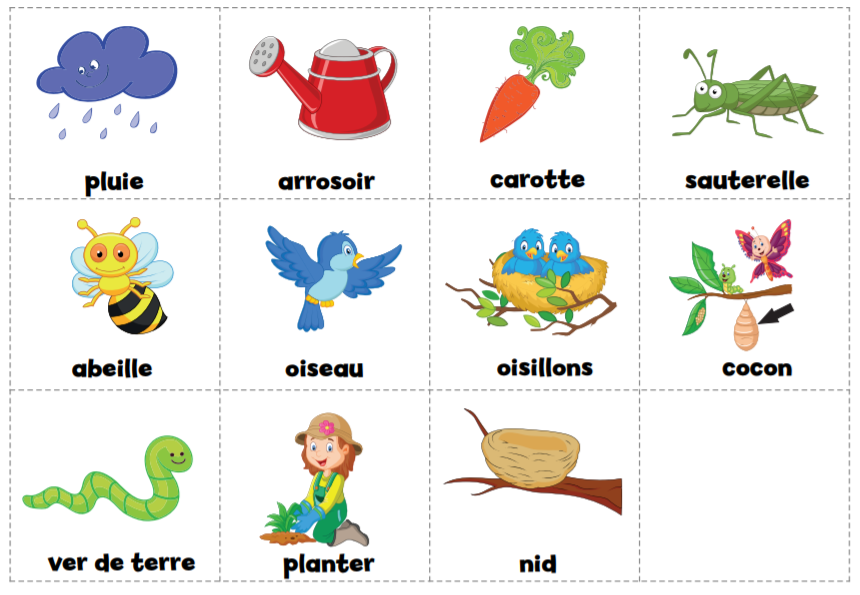 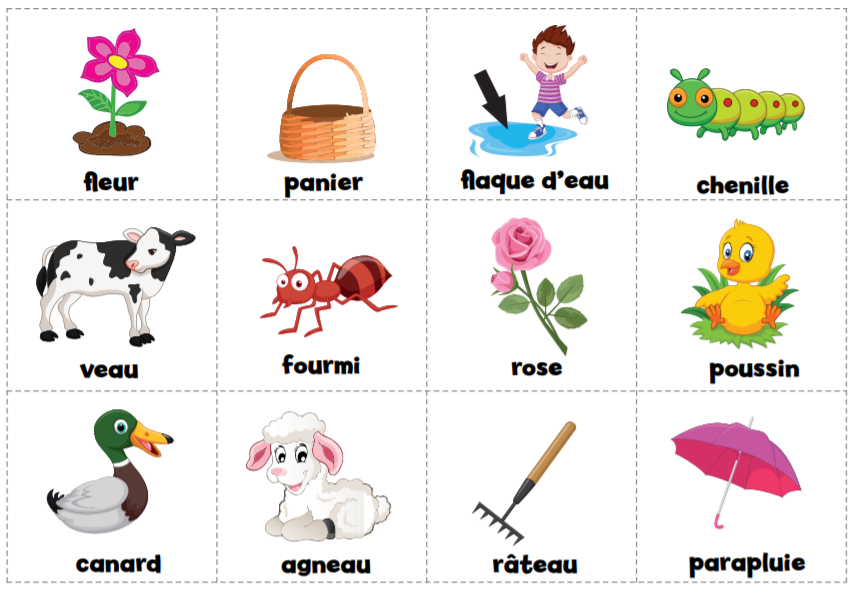 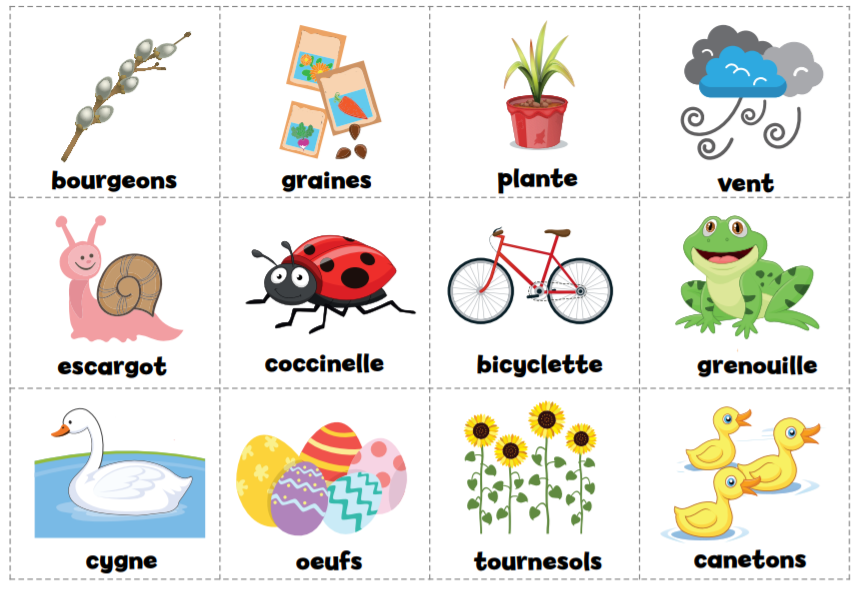 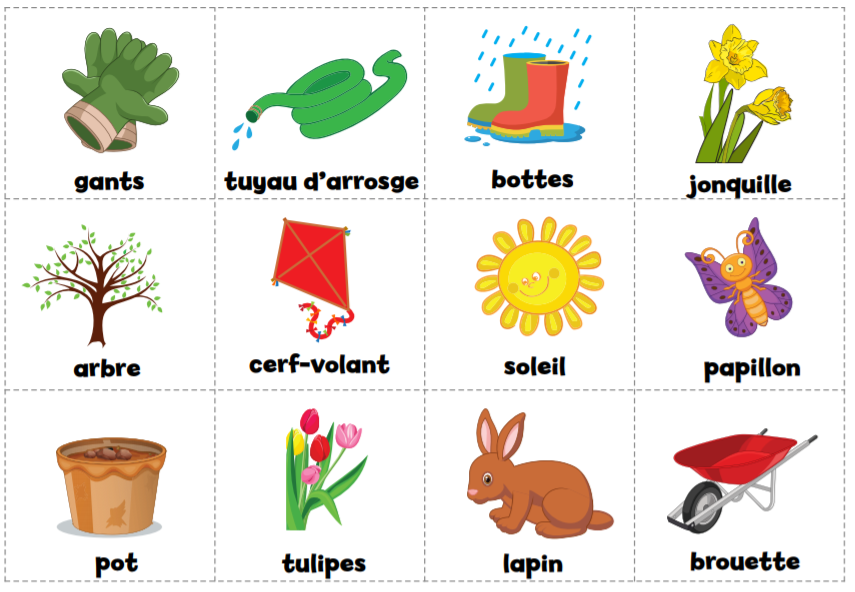 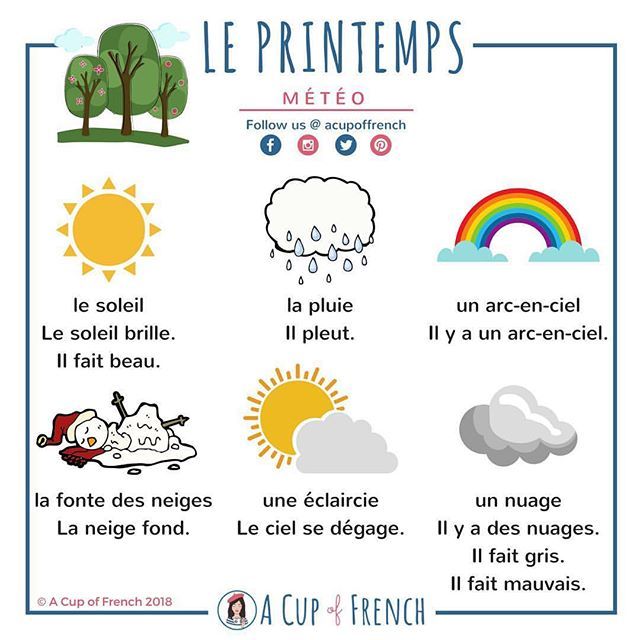 Mon nombre est: 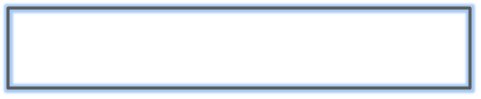 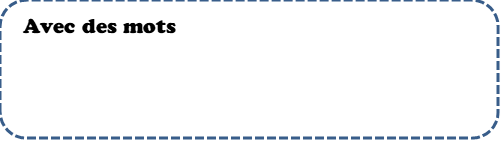 Tableau de valeur de position :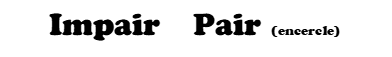 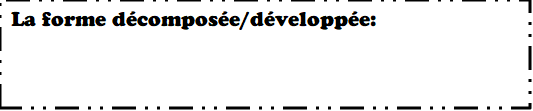 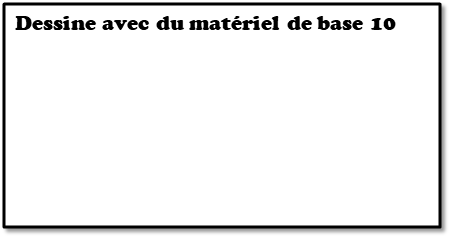 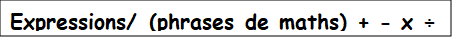 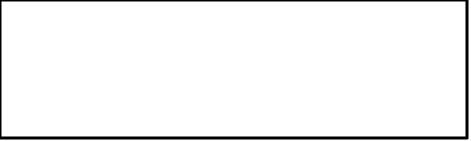 HOME LEARNING PLAN 
April 27- May 1 20204/5 ShawCLASS BLOG: https://spoirier.edublogs.org/Laurea ShawLaurea.shaw@nbed.nb.ca, (H) 506-375-4779, (C) 506-323-2214Sarah MaharBridget NugentPrincipal: sarah.mahar@nbed.nb.ca; Vice-Principal: bridget.nugent@nbed.nb.caCindy CrowhurstResource: cynthia.crowhurst@nbed.nb.caDianne LordGuidance: dianne.lord@nbed.nb.caSchoolflorencevilleelementary@nbed.nb.ca http://web1.nbed.nb.ca/sites/ASD-W/fesSuggested Learning ActivitiesSuggested Learning ActivitiesLiteracyLiteracyNumeracyMaterial needed for this project:Plastic containerToothpickPaper/math number sheetPencil Fun and challenging Math Spring is here and with spring comes flowers!!!   Outside you should see many flowers or weeds peeking up through the snow that has dry seeds on them.  Go outside and collect a bunch of seeds in a plastic container. Once inside, count your seeds.  Using a toothpick could make it easier to separate your seeds.  You might choose to put them in groups of 2, 5, 10’s or more, while you’re counting them.Once you know how many seeds you have, write the number down on the math number sheet.Write your number of the week in all the different ways that is mentioned on the sheet.  If you are not able to print out the math number sheet, you can copy the information onto a sheet of paper you have at home.  This will become your number of the week.Once you are done counting your seeds, do an art project with them.  Be creative and have fun!Other areas of interest/learning experiencesSciences & Arts: Your challenge this week in Sciences is to create a Pinwheel (you can do this using recycled materials, I.e. cereal boxes, newspaper etc.)Observe your pinwheel outdoors and try to discover how windspeeds and directions may affect your pinwheel.Try standing in different spots around your house and write down your observations. Example Arts: Be creative, use tons of colours on your pinwheel. Try different recycled materials! 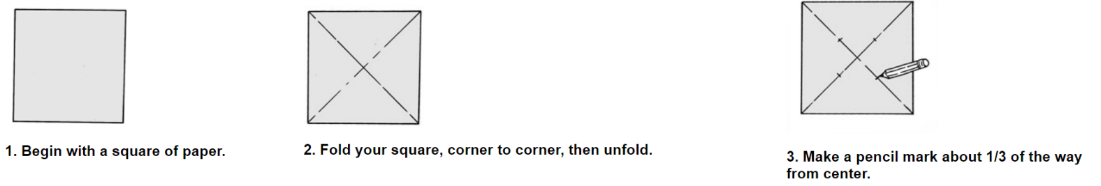 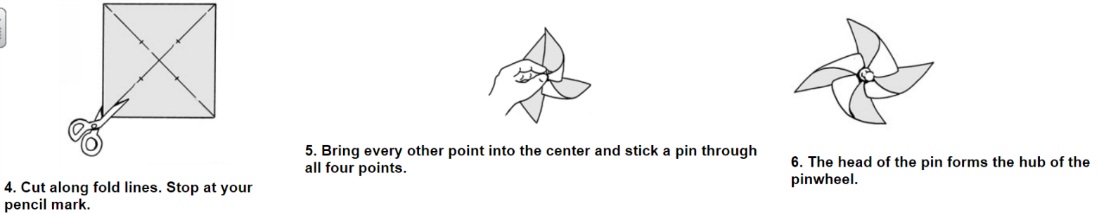 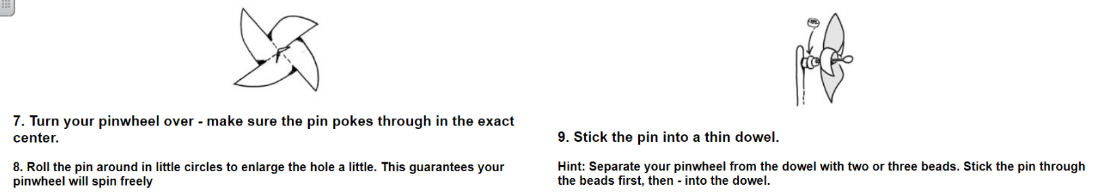 English Language ArtsReading: I know many of you love to read, so keep it up! If you haven’t already checked out EPIC! Books please do so and sign in with our class code: clv2908If you run out of books at home, another great source is the soraapp.com. You can use the website version or download the free app on your tablet or phone. You will need your school username and password to access the books. This is the same username and password that you used for Fresh Grade. (*school name is New Brunswick Department of Education and Early Childhood- not Florenceville Elementary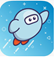 April is Poetry Month, so feel free to check out this website: poetry4kids.com. There are a variety of poems on this site. Some will make you laugh and some will make you think!Writing:I know you all love to write and love to write about many unique, interesting topics. Now would be a good time to start keeping a journal of this part of our lives. If you prefer fiction, one idea might be to write an “I Survived…” story about these times. Maybe you would even like to try some poetry this week. J MindfulnessHere are three ideas of things you can do to help you feel calm, relax and mindful during spring. Clean your bedroom. Get rid of clutter and things you no longer use (donate when it’s appropriate, recycle what you can and reduce the number of things you keep.) Having a clean bedroom can help you feel relaxed and calm. Find a new recipe that you would like to try. Ask your parents if it would be okay to try this recipe, write down the steps and help prepare. Watch for birds. Bird watching can be very peaceful and relaxing. Take note of the birds you see and try not to spook them away. Bird watching requires you to be very calm and quiet. Looking AheadNext week, we will begin planning some “Spring Planting.” If possible, when you are grocery shopping, could you pick up a packet of seeds or two for your child. DO NOT worry if you don’t, they can be creative and use seeds that they find in their foods or dried on trees and flowers from last summer.Centaines de millierDizaines de milliersMilliersCentainesDizainesUnités20 de plus300 de plus50 de moinsmétéotempératureventlundidate : _________

mardi
date : _________
mercredidate : _________jeudidate : _________vendredi
date : _________
